С К А У Т С К О Е      Д В И Ж Е Н И Е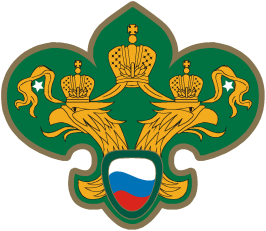 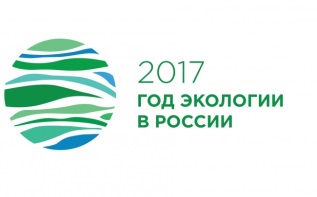 Эколого-туристическая профильная смена навигаторов\скаутов«Сердце родного края»Лето – пора поистине золотая. Ведь от того, как человек подпитается, активизирующейся в этот период живительной силой самой природы, какую психологическую разгрузку он получит, какие положительные эмоции приобретет, чем обогатится, какой настрой получит на предстоящий год, зависит его дальнейшая успешность, рождение и реализация новых планов и замыслов. Эколого-туристическая профильная смена навигаторов\скаутов «Сердце родного края» прошла на территории школы с. Грибовка, которая была посвящена Году экологии в России  и особо охраняемых природных территорий, 10-летию клуба навигаторов\скаутов «Экстрим» школы №1 им. А.П. Гайдара. В профильной смене принимали участие активисты эколого-туристической работы разных школ района. На профильной смене ребята получили знания, умения и навыки в области экологии, краеведения, туризма. Характерной особенностью жизнедеятельности на нашей профильной смене является индивидуальный подход к каждому ребенку, организация его деятельности с учетом возможностей и особенностей, ситуация успеха. Ребята были разделяны на 2 экипажа, выбрали своего капитана,  и на протяжении всей профильной смены «Сердце родного края» работали дружно и активно. Навигаторы  изучали историю родного края, туристические узлы, типы костров, медицинскую помощь, установку палатки, ориентирование на местности, укладку рюкзака, топографические  знаки   и как организовать туристический бивак в природных условиях . Познакомились с работой заповедников Дальнего Востока и Амурской области. Показали свои знания в экологических викторинах, квест-играх, туристической полосе препятствий. Разучивали гимн и флешмоб российского движения школьников. Время прошло быстро. Настало время расставания. Все собрались у прощального костра. Каждый вспоминал  прожитое на эколого-туристической профильной смене. Многие грустили.  Я благодарю всех детей и родителей за участие. Вы очень талантливые, умные, интересные.                                                                                                        Л. Белянинапедагог-организатор школы №1 им. А.П. Гайдара